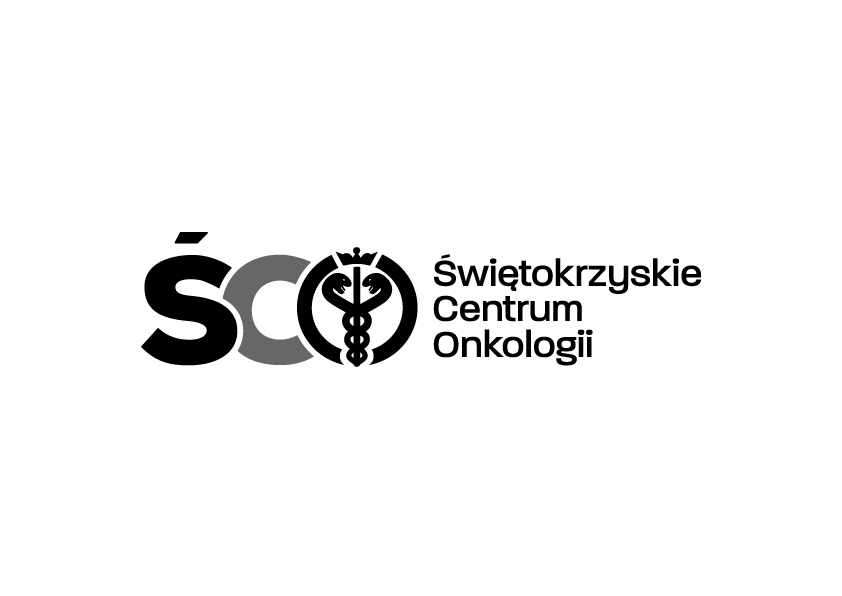 Adres: ul. Artwińskiego 3C, 25-734 Kielce; Dział Zamówień Publicznychtel.: (0-41) 36-74-474;   https://platformazakupowa.pl/pn/onkol_kielce          Kielce dn. 23.07.2024 r.ZAWIADOMIENIE  O WYBORZE NAJKORZYSTNIEJSZEJ OFERTYIZP.2411.165.2024.MMO – Wykonanie badań okresowych sprzętu elektroizolacyjnego i BHP, który stanowi wyposażenie stacji i rozdzielni elektroenergetycznych w obiektach ŚCO.Biorąc pod uwagę warunki przedstawione w ofertach wybrano ofertę najkorzystniejszą na podstawie kryteriów określonych w Zapytaniu Ofertowym:ofertę nr 2 Firmy: Przedsiębiorstwo handlowo-Techniczne  „SUPON” Sp. z o.o.ul. Sandomierska 105, 25-324 Kielce.Z ceną brutto: 15 859,62 zł.Dyrekcja Świętokrzyskiego Centrum Onkologii w Kielcach wyznacza termin podpisania umowy na dzień  26.07.2024 r.  Dziękujemy za złożenie oferty.Umowa zostanie do Państwa wysłana pocztą.Z poważaniem